REQUEST FOR EVALUATION OF AN ALTERNATIVE SOLUTIONSECTION A – PROJECT INFORMATIONSECTION B – SUBMISSION REQUIREMENTSSECTION C – DECLARATION OF THE DESIGN PROFESSIONALSECTION D – GENERAL INFORMATIONThis section is intended to provide assistance in the completion of this application form. Please read this information thoroughly when completing this application.SECTION A – PROJECT INFORMATIONThis section is intended to provide general information on the specific project being applied for. The information in this section is required in order for a Request for Evaluation of an Alternative Solution to be reviewed by the Building and Fire Safety Section.WORK DESCRIPTION – Provide a brief description of the scope of work, including the type of occupancy and construction type of building to be constructed or altered. OWNER and DESIGN PROFESSIONAL – All applications for Alternative Solutions is to be signed and sealed by either an engineer or architect licensed to practice in the province of Manitoba. An owner or contractor may apply for an alternative solution; however the required documentation is to be prepared by an engineer or architect. Where the design of a building includes proposed alternative solutions that involve more than one person taking responsibility for different aspects of the design, the applicant for the permit is to identify a single person to co-ordinate the preparation of the design, Code Analysis and documentation referred to in Subsection 2.3.1. of Division C. SECTION B – SUBMISSION REQUIREMENTSThis section is intended to provide the applicant and design team with information regarding the minimum amount of supporting documentation required with the Request for Evaluation of an Alternative Solution. The Building and Fire Safety Section may request further information during review in support of any proposed Alternative Solution.DESCRIPTION OF THE PROPOSED ALTERNATIVE SOLUTION – Provide a description of the Alternative Solution including reduced floor layouts showing the extent and location of the Alternative Solution, and reasons for deviating from the Acceptable Solutions.APPLICABLE DIVISION B PROVISIONS – Include sections of referenced standards cited in the applicable Division B provisionsOBJECTIVES and FUNCTIONAL STATEMENTS – Identify the objectives and functional statements associated with the applicable Acceptable Solutions as per Attribution Tables of Division B.INTENT STATEMENTS – Identify the intent statements associated with the applicable Acceptable Solutions as per:NBC - http://codes-guides.nrc.ca/IA/10NBC/intentframe.htmlNFC - http://codes-guides.nrc.ca/IA/10NFC/intentframe.htmlNPC - http://codes-guides.nrc.ca/IA/10NPC/intentframe.htmlNECB - http://codes-guides.nrc.ca/IA/11NECB/intentframe.html EVALUATION OF PERFORMANCE LEVELS OF THE ACCEPTABLE SOLUTIONS – Describe the performance levels that the MBC is attempting to achieve with the referenced requirements in Division B.EVALUATION OF PERFORMANCE LEVELS OF THE PROPOSED ALTERNATIVE SOLUTIONS – Provide a Code analysis outlining the analytical methods and rationales used to determine that a proposed Alternative Solution will achieve at least the level of performance required by 1.2.1.1.(1)(b) of Division A. The information is to convey the design intent and to support the validity, accuracy, relevance and precision of the Code Analysis.SPECIAL MAINTENANCE OR OPERATIONAL REQUIREMENTS – Provide information concerning any special maintenance or operational requirements, including any building component commissioning requirements, that are necessary for the alternative solution to achieve compliance with the MBC after the building is constructed.ASSUMPTIONS, LIMITING OR RESTRICTING FACTORS – Identify any assumptions, limiting or restricting factors that will support a Code compliance assessment. TESTING PROCEDURES, engineering studies or building performance PARAMETERS - Identify any testing procedures, engineering studies or building performance parameters that will support a Code compliance assessment.COMPARISON OF PERFORMANCE LEVELS – Compare the performance levels of the Alternative Solutions vs. Acceptable Solution. For example:OTHER SUPPORTING DOCUMENTS – Provide other information or items that may be helpful in the review of the proposed Alternative Solution, such as engineering analysis, mathematical modelling, peer review, published standards not cited in the Code, product or material test results, evaluation of scenarios, previous approvals from other authorities, risk analysis, etc. QUALIFICATIONS OF THE DESIGN PROFESSIONAL – Provide information about the qualifications, experience and background of the person(s) taking responsibility for the Alternative Solution.SECTION C – DECLARATION OF THE DESIGN PROFESSIONALDECLARATION OF THE DESIGN PROFESSIONAL – A statement by the design professional that the proposed Alternative Solutions meets the intent of the Code and it is specific to this project/design and that it is not seen as precedent setting for future developments or if building design conditions change in the future.APPENDIXLETTER OF CERTIFICATION FOR COMPLETION OF ALTERNATIVE SOLUTION – To be submitted to the Office of the Fire Commissioner before final inspection.Please contact the Building and Fire Safety Section at 204-945-3322 with any questions or for clarifications regarding this application form.LETTER OF CERTIFICATION FOR COMPLETIONOF ALTERNATIVE SOLUTION(This letter is to be submitted after completion of the Alternative Solution but prior to final inspection by the Office of the Fire Commissioner.)To:		Building and Fire Safety Section		Office of the Fire CommissionerRe:	Letter of Certification for Completion of Alternative SolutionI hereby give assurance that:I have fulfilled my obligations for field review as required for the project as outlined in the previously submitted Letter of Assurance: Schedule A (Part A and B); I am a registered professional who is registered in the Province of Manitoba as a member in good standing in the Engineers Geoscientists of Manitoba or the Manitoba Association of Architects;I, (or a suitably qualified person reporting to me, has) have completed periodic reviews of the project at appropriate stages of construction;In my professional opinion, the Alternative Solutions have now been completed and installed in a satisfactory manner. Therefore, we give our assurance that the Alternative Solutions, as mentioned in our report, have been provided as intended for this project;I am not aware of any deficiencies, or I have reported any deficiencies to the Authority Having Jurisdiction, that would compromise compliance with the Objective, Functional and Intent Statements of applicable Acceptable Solutions.Proponent / Design Professional:Office of the Fire Commissioner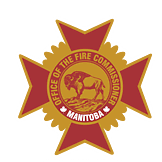 508-401 York Avenue               1601 Van Horne Avenue East         Box 8 27-2nd Avenue 	Winnipeg, MB  R3C 0P8            Brandon, MB  R7A 7K2	Dauphin, MB  R7N 3E5Phone: (204) 945-3322              Phone: (204) 726-6855	Phone: (888) 253-1488Fax: (204) 948-2089                  Fax: (204) 726-6847      	Fax: (204) 622-2309Project InformationName of BuildingGroupDivisionOccupancyProject InformationBuilding AddressTown/Community and Postal CodeTown/Community and Postal CodeLegal DescriptionProject InformationWork DescriptionWork DescriptionWork DescriptionOFC Permit No.OwnerNameCompanyCompanyPhone No.OwnerAddressTown/Community and Postal CodeTown/Community and Postal CodeEmail AddressDesign Prof.NameCompanyCompanyPhone No.Design Prof.AddressTown/Community and Postal CodeTown/Community and Postal CodeEmail AddressREQUEST FOR EVALUATION OF AN ALTERNATIVE SOLUTION is to include the following items: (OFC Use Only)Document Verification(OFC Use Only)Document Verification(OFC Use Only)Document VerificationBackgroundYesNoInc 1) Description of the proposed Alternative Solution and reasons for deviating from Acceptable SolutionsAcceptable Solutions that are being substitutedYesNoInc 2) Applicable Division B provisions and sections of referenced standards 3) Objectives and Functional Statements of the applicable Acceptable Solutions 4) Intent Statements of the applicable Acceptable Solutions 5) Evaluation of Performance Levels of the Acceptable SolutionsAlternative Solutions YesNoInc 6)  Evaluation of Performance Levels of the proposed Alternative Solutions 7)  Special maintenance or operational requirements 8)  Assumptions, limiting or restricting factors 9) Testing procedures, engineering studies, or building performance parametersAssessment YesNoInc10) Comparison of Performance Levels of the Alternative Solutions vs. Acceptable Solutions11) Other supporting documents (see Section D for examples)12) Qualifications of the Design Professional(s) responsible for the Alternative SolutionI, proponent for the Alternative Solutions, certify that:the information and supporting documents contained in this application to be true to the best of my knowledge, the proposed Alternative Solutions will achieve the same level of performance achieved by the applicable Acceptable Solutions in accordance with Division A, 1.2.1.1.(1)(b), and the proposed Alternative Solutions are specific to this project and is not considered to establish a precedent for acceptance of similar alternative solutions on other projects.Required Performance Levels12.7 mm gypsum board as fire block material (the acceptable solution)Fire blocks shall remain in place and prevent the passage of flames for not less than 15 min when subjected to CAN/ULC-S101, “Fire Endurance Tests of Building Construction and Materials”. 3.1.11.7(2)11 mm thick new proprietary material (the alternative solution)The material remained in place and prevented the passage of flames for 20 mins when it was subjected to CAN/ULC-S101.Office of the Fire Commissioner508-401 York Avenue              1601 Van Horne Avenue East         Box 8 27-2nd Avenue 	Winnipeg, MB  R3C 0P8	Brandon, MB  R7A 7K2	Dauphin, MB  R7N 3E5Phone: (204) 945-3322	Phone: (204) 726-6855	Phone: (888) 253-1488Fax: (204) 948-2089	Fax: (204) 726-6847	Fax: (204) 622-2309Building Permit No.OFC Alternative Solution Reference No.OFC Alternative Solution Reference No.DateName of BuildingGroupDivisionOccupancyBuilding AddressTown/Community and Postal CodeTown/Community and Postal CodeLegal DescriptionNameSignatureCompanyAddress(Affix professional seal)PhoneFaxEmail